											…/…/20..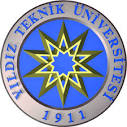 YILDIZ TECHNICAL UNIVERSITYYILDIZ TEKNİK ÜNİVERSİTESİCONFIRMATION FORM(TEYİT BELGESİ)	This is to certify that the following student has been nominated as an Erasmus Student by Yıldız Technical University within the framework of Erasmus+.(Aşağıda adı geçen öğrenci, Erasmus+ kapsamında, Yıldız Teknik Üniversitesi tarafından Erasmus öğrencisi olarak seçilmiştir.)Best Regards, (Saygılarımızla)						       Assoc. Prof. Dr. Bayram Ali Ersoy						       Institutional Erasmus Coordinator						        (Kurum Erasmus Koordinatörü)Name & Surname (Adı & Soyadı): ...................Date/ Place of Birth (Doğum Tarihi/yeri): ...................Type of Mobility(Hareketlilik türü):  Study (Öğrenim) Host Institution Name/Country(Misafir olunacak kurum Adı/Ülke): ...................Period (From/To) (Başlangıç/Bitiş Tarihleri): ................... / ...................Financial SupportMaddi Destek:  Yes (Evet)  
:  No (Hayır) Erasmus Grant Per Month (€)(Aylık Erasmus Hibesi €): 0,00 €